Borough of Avalon Certificate of Occupancy Checklist3100 Dune Drive							            aseltzer@avaloboro.orgAvalon, NJ 08202									(609)-967-7043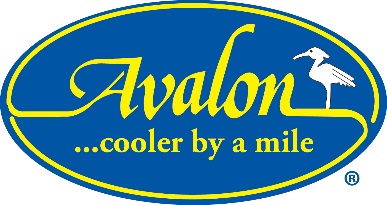 ___APPLICATION FOR A CO	___CO FEE	___HOME WARRANTY		___PROOF OF PAYMENT OF WARRANTY PREMIMUM 	___ELEVATION CERTIFICATE	___FLOODPLAIN DEVELOPMENT PERMIT	___AS BUILT 	___PILING LOG	___FLOODPLAIN VENTING AFFIDAVIT	___SOIL EROSION APPROVAL	___ENERGY EFFICIENCY CERTIFICATE 	___AIR BARRIER & INSULATION CHECKLIST                	___RES. CHECK	    	___FRAMING CHECKLIST                                                             	___PLANNING BOARD APPROVAL	___ZONING COMPLIANCE LETTER	ALL FINALS   BUILDING 	  	___ELECTRIC  	  	___PLUMBING 	  	___FIRE		  	___ELEVATOR